XXVIII созыв                                                                              10 - заседание    КАРАР                                              			                      РЕШЕНИЕ«15» июль 2020й.                           №60-10                               «15» июля 2020г.   О внесении изменений в Регламент Совета  сельского поселения Московский сельсовет муниципального района Дюртюлинский район Республики БашкортостанРуководствуясь Федеральным законом от 6 октября 2003 года   № 131-ФЗ «Об общих принципах организации местного самоуправления в Российской Федерации», Законом Республики Башкортостан «О старостах сельских населенных пунктов в Республике Башкортостан»,  Уставом  сельского поселения Московский сельсовет муниципального района Дюртюлинский район Республики Башкортостан, в целях обеспечения участия населения муниципального образования в осуществлении местного самоуправления, Совет сельского поселения Московский сельсовет муниципального района Дюртюлинский район Республики Башкортостан, решил:1. Внести в Регламент Совета сельского поселения Московский сельсовет муниципального района Дюртюлинский район Республики Башкортостан,  утвержденный решением Совета сельского поселения Московский сельсовет муниципального района Дюртюлинский район Республики Башкортостан №16-1 от 24.09.2019 г., изменения согласно приложению к настоящему решению.2. Опубликовать настоящее решение  на официальном сайте сельского поселения Московский сельсовет муниципального района Дюртюлинский район Республики Башкортостан в сети «Интернет». 3. Настоящее решение вступает в силу после его официального опубликования. Глава сельского поселения 						Д.З.Хуснутдинов Приложениек решению Совета  сельского поселения Московскийсельсовет муниципального района Дюртюлинский район Республики Башкортостанот «15» июля 2020г.  № 60-10Изменения, вносимые в Регламент Совета сельского поселения Московский сельсовет муниципального района Дюртюлинский район Республики Башкортостан1. Статью 28 главы 4 «Порядок проведения заседаний Совета» дополнить новым  абзацем следующего содержания: «На заседание Совета вправе принимать участие староста (старосты)  населенных пунктов сельского поселения Московский сельсовет муниципального района Дюртюлинский район Республики Башкортостан с правом совещательного голоса.».2. Статью 49 главы 6 «Порядок проведения заседаний постоянных комиссий Совета» дополнить   новым абзацем следующего содержания: «В работе комиссий вправе принимать участие староста (старосты) населенных пунктов сельского поселения Московский сельсовет муниципального района Дюртюлинский район Республики Башкортостан с правом совещательного голоса.».Башкортостан   РеспубликаһыДүртөйлө районымуниципаль районыныңМәскәү  ауыл  советыауыл биләмәһе СоветыКалинин урамы, 47/1й.. Мәскәү ауылы, Дүртөйле районы, Башкортостан  Республикаһы, 452311Тел. (34787) 63-1-48, факс (34787) 63-149Е-mail: mosk.selsovet@yandex.ru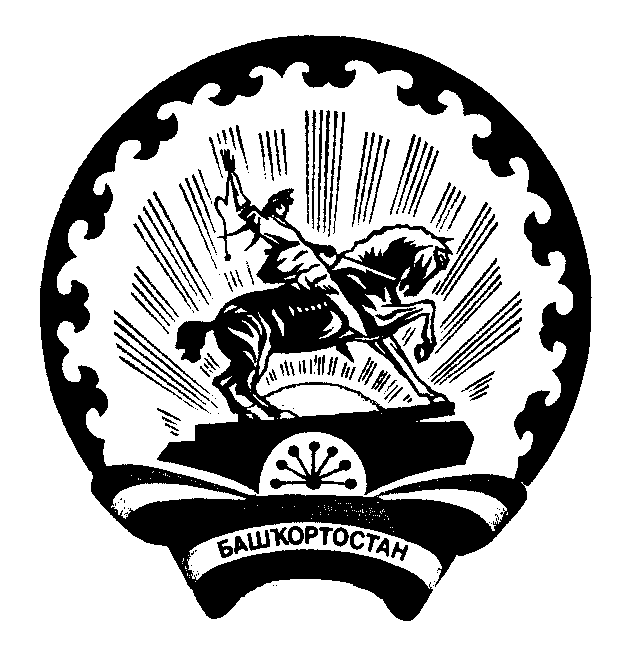 Совет  сельского поселенияМосковский сельсоветмуниципального районаДюртюлинский районРеспублики  БашкортостанКалинина ул., д.47/1, с. Москово, Дюртюлинский районРеспублика Башкортостан, 452311Тел. (34787) 63-1-48, факс  8-347-87-63-149Е-mail: mosk.selsovet@yandex.ru